               Отделение эстетического образования. Хореография.                             2класс. Вторая четверть. 18.11.2020г.                                  Тема урока: «Музыка и танец.Поклон – приветствие.1.Мотивация: просмотр выступления танцевального коллектива. https://youtu.be/4dgeuSOrGZsОтветить на вопросы:Название песни.Определить характер и темп музыкального произведения.Какие сказочные герои участвуют в танцевальной постановке?2. Танцевальная разминка.https://youtu.be/TFcA-BjOpBA3.Повторить позиции ног и рук.https://vk.com/video-91814699_4562390404.Вспомнить и протанцевать танцевальные движения танца «Полька», которые мы учили на уроках ранее.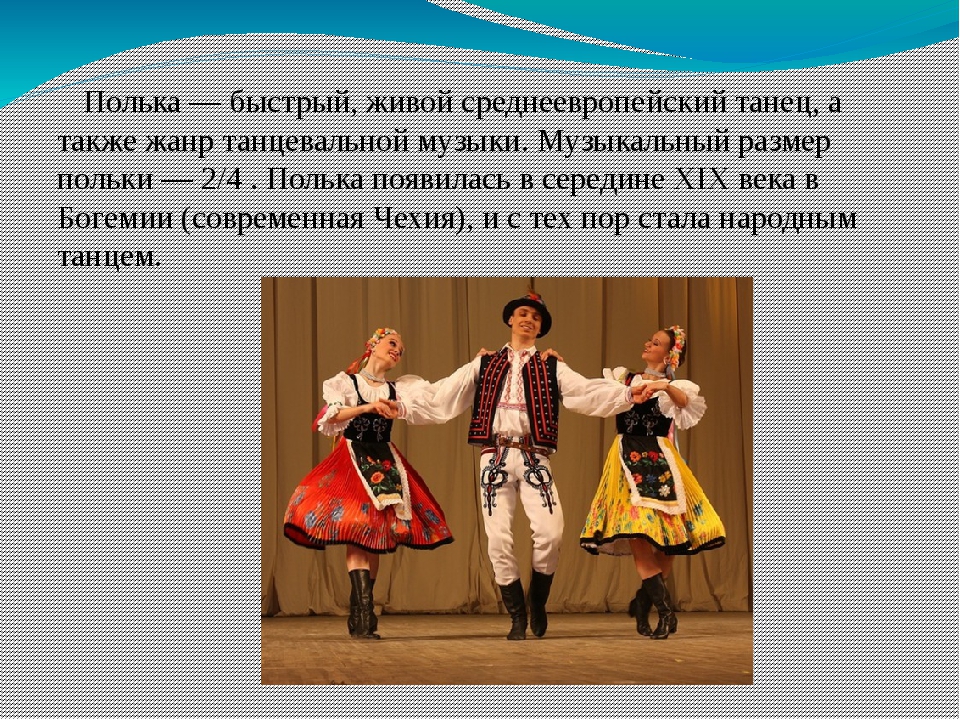 5.Упражнения на восстановления дыхания.Поклон- прощания.                                 Отделение эстетического образования. Хореография.                             3класс. Вторая четверть. 18.11.2020г.                                  Тема урока: «Осенняя мелодия».Поклон – приветствие.1.Мотивация: просмотр выступления танцевального коллектива.https://youtu.be/6SDaZ3W8mScОтветить на вопросы:Определить характер и темп музыкального произведения.Какие танцевальные движения в танце вам знакомы?2. Танцевальная разминка.https://youtu.be/TFcA-BjOpBA3.Повторить позиции ног и рук.https://vk.com/video-91814699_4562390404.Разучивание танца с зонтиками:Просмотр танца.Выполнение танцевальных движений с зонтиком: приставные шаги, кружение на подскоке, па-де-баск, выпады правой и левой ногами, движения по кругу.https://youtu.be/6SDaZ3W8mSc5.Теоретическая часть.1.Назовите приспособление, служащее опорой танцовщикам:а) станок;б) палка;в) обруч.2.Сколько точек направления в танцевальном классе?а) 7;б) 6;в) 8.3.Назовите древнегреческую богиню танца:а) Майя Плисецкая;б) Айседора Дункан;в) Терпсихора.4.Первая позиция ног - это когда:а) пятки сомкнуты вместе, носочки разведены и направлены в разные стороны;б) стопы расположены на расстоянии одной стопы друг от друга, пяточки направлены друг к другу, носочки разведены разные стороны;в) стопы вместе.5.Что такое партерная гимнастика?а) гимнастика на полу;б) гимнастика у станка;в) гимнастика на улице.6.Сколько позиций рук в классическом танце?а) 2;б) 4;в) 3.7.Музыкальный размер танца «Полька»а) 4\4б) 2\4в) 3\4Поклон.                  Отделение эстетического образования. Хореография.                             4класс. Вторая четверть. 18.11.2020г.                                  Тема урока: «Мы любим танцевать».Поклон – приветствие.1.Мотивация: просмотр выступления танцевального коллектива.https://youtu.be/7BLSRymMDxwОтветить на вопросы:Определить характер и темп музыкального произведения.Какие танцевальные движения в танце вам знакомы?2. Разминка.https://youtu.be/zaGcZ-FaeCk3. Упражнения для растяжки. https://youtu.be/xkZehBnSIt84. Вспомнить и закрепить танцевальные движения танца «Испанский танец».https://youtu.be/HJqSHryzD_ohttp://900igr.net/up/datas/110159/005.jpg5.Упражнение на восстановление дыхания. Поклон.